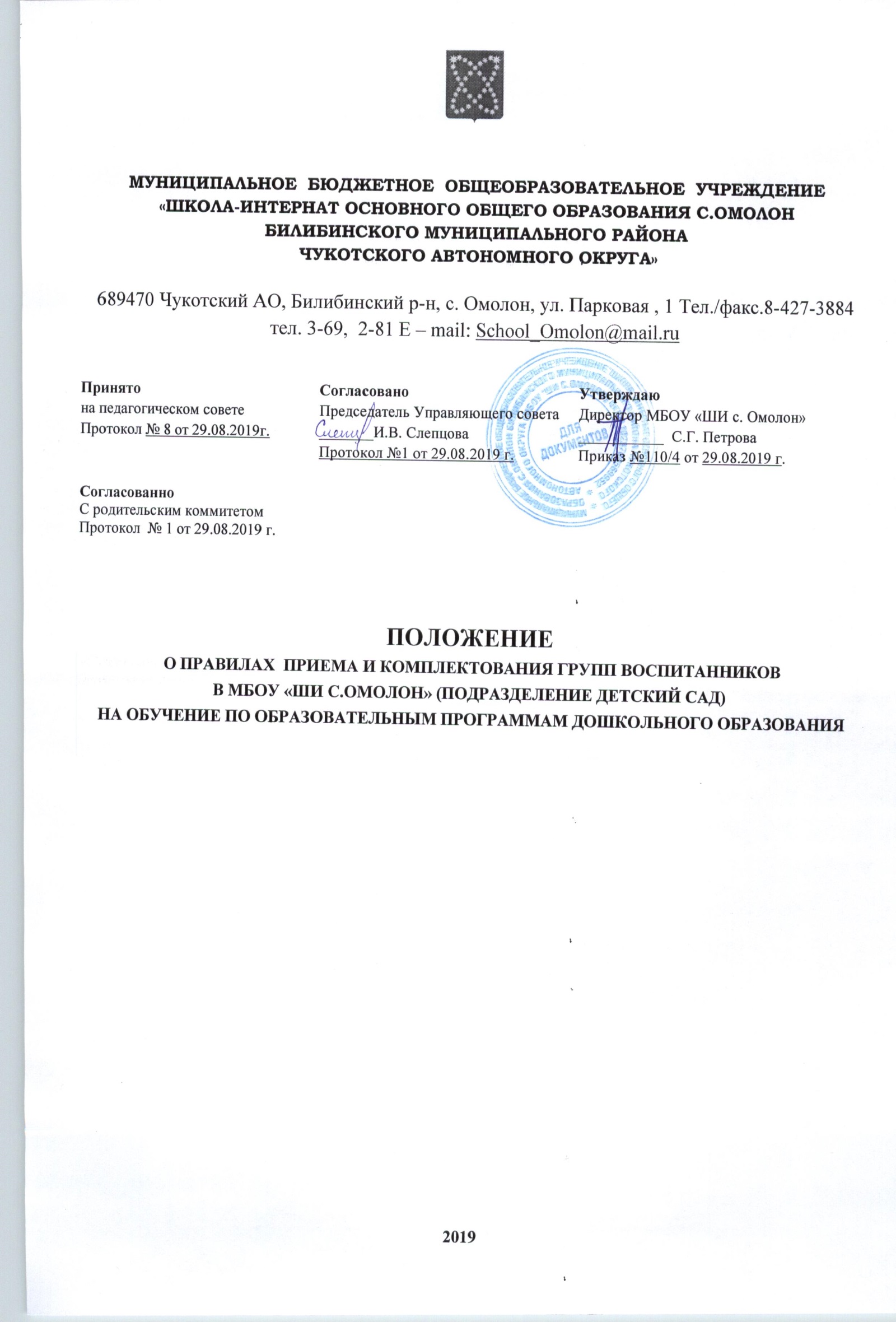 Общие положения Предметом регулирования Положения о правилах приёма и комплектования групп воспитанников на обучение по образовательным программам дошкольного образования (далее – Порядок ) являются отношения, возникающие между родителями (законными представителями) воспитанников и Муниципальным бюджетным общеобразовательным учреждением «Школа- интернат основного общего образования с.Омолон  Билибинского муниципального района Чукотского автономного округа» (подразделение детский сад) (далее – МБОУ «ШИ с.Омолон»)  в связи с зачислением.Правила  разработаны в целях реализации прав граждан на получение общедоступногодошкольного образования в соответствии с:Конституцией Российской Федерации;Федеральным законом от 24.07.1998 № 124-ФЗ «Об основных гарантиях прав ребенка в Российской Федерации» (с изменениями на 4 июня 2018 года);Закона Российской Федерации от 29.12.2012 № 273-ФЗ «Об образовании в Российской Федерации»;Приказом Минобрнауки Российской Федерации от 30.08.2013 № 1014 «Об утверждении Порядка организации и осуществления образовательной деятельности по основным общеобразовательным программам дошкольного образования»;Приказом Министерства образования и науки Российской Федерации от 21.01.2019 № 32 «О внесении изменений в Порядок организации и осуществления образовательной деятельности по основным общеобразовательным программам - образовательным программам дошкольного образования, утвержденным приказом Министерства образования и науки Российской Федерации от 30.08.2013 № 1014»Приказом Минобрнауки Российской Федерации от 13.01.2014 г. № 8 «Об утверждении примерной формы договора об образовании по образовательным программам дошкольного образования»;Приказом Минобрнауки Российской Федерации от 08.04.2014 № 293 «Об утверждении Порядка приема на обучение по образовательным программам дошкольного образования»;Приказом Минобрнауки РФ от 21.01.2019 № 33 «О внесении изменений в Порядок приема на обучение по образовательным программам дошкольного образования, утвержденный приказом Министерства образования и науки Российской Федерации от 8 апреля 2014 г. № 293»;Письмо Министерства образования и науки РФ от 8 августа 2013 г. № 08-1063 “О рекомендациях по порядку комплектования дошкольных образовательных учреждений”;Федерального закона от 27 июля 2006 г. N 152-ФЗ "О персональных данных" (Собрание законодательства Российской Федерации, 2006, N 31, ст. 3451).Постановлением Главного государственного санитарного врача Российской Федерации от 22.07.2010 № 91 «Об утверждении СанПиН 2.4.1.2660-10 «Санитарно-эпидемиологические требования к устройству, содержанию и организации режима работы в дошкольных организациях»Настоящий Положение согласован с Учредительным советом МБОУ «ШИ с.Омолон».Приём воспитанников в МБОУ»ШИ с.Омолон»1.1.Правила предусматривают прием на обучение по образовательным программам дошкольного образования в МБОУ «ШИ с.Омолон» граждан Российской Федерации, иностранных граждан и лиц без гражданства, граждан, имеющих право на получение дошкольного образования и проживающих на территории, за которой закреплена указанная образовательная организация (далее - закрепленная территория) и не проживающих на закрепленной территории.1.2. В приеме в МБОУ «ШИ с.Омолон» может быть отказано только по причине отсутствия в ней свободных мест, за исключением случаев, предусмотренных статьей 88 Федерального закона от 29 декабря 2012 г. N 273-ФЗ "Об образовании в Российской Федерации".1.3. В случае отсутствия мест в МБОУ «ШИ с.Омолон»  родители (законные представители) ребенка для решения вопроса о его устройстве в другую общеобразовательную организацию обращаются непосредственно в Отдел образования Билибинского муниципального района Чукотского автономного округа.1.4. МБОУ «ШИ с.Омолон»  обязано ознакомить родителей (законных представителей) со своим уставом, лицензией на осуществление образовательной деятельности, с образовательными программами и другими документами, регламентирующими организацию и осуществление образовательной деятельности, права и обязанности воспитанников.МБОУ «ШИ с.Омолон»  размещает распорядительный акт Управления социальной политики администрации муниципального образования Билибинский район Чукотского автономного округа о закреплении образовательных организаций за конкретными территориями муниципального района, издаваемый не позднее 1 апреля текущего года (далее - распорядительный акт о закрепленной территории).1.5.Копии указанных документов, информация о сроках приема документов размещаются на информационном стенде МБОУ «ШИ с.Омолон»  и на официальном сайте образовательной организации в сети Интернет. Факт ознакомления родителей (законных представителей) ребенка с указанными документами фиксируется в заявлении о приеме в образовательную организацию и заверяется личной подписью родителей (законных представителей) ребенка.1.6. Прием в образовательную организацию осуществляется в течение всего календарного года при наличии свободных мест.1.7. Документы о приеме подаются в МБОУ «ШИ с.Омолон», в которую получено направление в рамках реализации муниципальной услуги, предоставляемой Отделом образования Управления социальной политики Администрации муниципального образования Билибинский район Чукотского автономного округа, по приему заявлений, постановке на учет и зачислению детей в МБОУ «ШИ с.Омолон», реализующее основную образовательную программу дошкольного образования.1.8. Прием в МБОУ «ШИ с.Омолон» осуществляется по личному заявлению родителя (законного представителя) ребенка при предъявлении оригинала документа, удостоверяющего личность родителя (законного представителя), либо оригинала документа, удостоверяющего личность иностранного гражданина и лица без гражданства в Российской Федерации. Образовательная организация может осуществлять прием указанного заявления в форме электронного документа с использованием информационно-телекоммуникационных сетей общего пользования.В заявлении родителями (законными представителями) ребенка указываются следующие сведения:а) фамилия, имя, отчество (последнее - при наличии) ребенка;б) дата и место рождения ребенка;в) фамилия, имя, отчество (последнее - при наличии) родителей (законных представителей) ребенка;г) адрес места жительства ребенка, его родителей (законных представителей);д) контактные телефоны родителей (законных представителей) ребенка;е) о выборе языка образования, родного языка из числа языков народов Российской Федерации, в том числе русского языка как родного языка. Примерная форма заявления размещается образовательной организацией на информационном стенде и на официальном сайте образовательной организации в сети Интернет.Прием детей, впервые поступающих в МБОУ «ШИ с.Омолон», осуществляется на основании медицинского заключения.Для приема в МБОУ «ШИ с.Омолон»:а) родители (законные представители) детей, проживающих на закрепленной территории, для зачисления ребенка в образовательную организацию дополнительно предъявляют оригинал свидетельства о рождении ребенка или документ, подтверждающий родство заявителя (или законность представления прав ребенка), свидетельство о регистрации ребенка по месту жительства или по месту пребывания на закрепленной территории или документ, содержащий сведения о регистрации ребенка по месту жительства или по месту пребывания;б) родители (законные представители) детей, не проживающих на закрепленной территории, дополнительно предъявляют свидетельство о рождении ребенка.Родители (законные представители) детей, являющихся иностранными гражданами или лицами без гражданства, дополнительно предъявляют документ, подтверждающий родство заявителя (или законность представления прав ребенка), и документ, подтверждающий право заявителя на пребывание в Российской Федерации.Иностранные граждане и лица без гражданства все документы представляют на русском языке или вместе с заверенным в установленном порядке переводом на русский язык.Копии предъявляемых при приеме документов хранятся в МБОУ «ШИ с.Омолон» на время обучения ребенка.1.9. Дети с ограниченными возможностями здоровья принимаются на обучение по адаптированной образовательной программе дошкольного образования только с согласия родителей (законных представителей) и на основании рекомендаций психолого-медико-педагогической комиссии.1.10. Требование представления иных документов для приема детей в МБОУ «ШИ с.Омолон»в части, не урегулированной законодательством об образовании, не допускается.1.11. Факт ознакомления родителей (законных представителей) ребенка, в том числе через информационные системы общего пользования, с лицензией на осуществление образовательной деятельности, уставом МБОУ «ШИ с.Омолон» фиксируется в заявлении о приеме и заверяется личной подписью родителей (законных представителей) ребенка.Подписью родителей (законных представителей) ребенка фиксируется также согласие на обработку их персональных данных и персональных данных ребенка в порядке, установленном законодательством Российской Федерации.1.12. Родители (законные представители) ребенка могут направить заявление о приеме в образовательную организацию почтовым сообщением с уведомлением о вручении посредством официального сайта учредителя образовательной организации в информационно-телекоммуникационной сети "Интернет", федеральной государственной информационной системы "Единый портал государственных и муниципальных услуг (функций)" в порядке предоставления государственной и муниципальной услуги в соответствии с пунктом 1.7.Оригинал паспорта или иного документа, удостоверяющего личность родителей (законных представителей), и другие документы в соответствии с пунктом 1.8  предъявляются руководителю МБОУ «ШИ с.Омолон» или уполномоченному им должностному лицу в сроки, определяемые учредителем, до начала посещения ребенком образовательной организации.1.13. Заявление о приеме в образовательную организацию и прилагаемые к нему документы, представленные родителями (законными представителями) детей, регистрируются руководителем МБОУ «ШИ с.Омолон» или уполномоченным им должностным лицом, ответственным за прием документов, в журнале приема заявлений о приеме в образовательную организацию. После регистрации заявления родителям (законным представителям) детей выдается расписка в получении документов, содержащая информацию о регистрационном номере заявления о приеме ребенка в образовательную организацию, перечне представленных документов. Расписка заверяется подписью должностного лица образовательной организации, ответственного за прием документов, и печатью образовательной организации.1.14. Дети, родители (законные представители) которых не представили необходимые для приема документы в соответствии с пунктом 1.8, остаются на учете детей, нуждающихся в предоставлении места в образовательной организации. Место в образовательную организацию ребенку предоставляется при освобождении мест в соответствующей возрастной группе в течение года.1.15. После приема документов, указанных в пункте 1.8  , МБОУ «ШИ с.Омолон» заключает договор об образовании по образовательным программам дошкольного образования (далее - договор) с родителями (законными представителями) ребенка.1.16. Руководитель МБОУ «ШИ с.Омолон»  издает распорядительный акт о зачислении ребенка в образовательную организацию (далее - распорядительный акт) в течение трех рабочих дней после заключения договора. Распорядительный акт в трехдневный срок после издания размещается на информационном стенде образовательной организации. На официальном сайте образовательной организации в сети Интернет размещаются реквизиты распорядительного акта, наименование возрастной группы, число детей, зачисленных в указанную возрастную группу. После издания распорядительного акта ребенок снимается с учета детей, нуждающихся в предоставлении места в МБОУ «ШИ с.Омолон», в порядке предоставления государственной и муниципальной услуги в соответствии с пунктом 1.7.18. На каждого ребенка, зачисленного в МБОУ «ШИ с.Омолон», заводится личное дело, в котором хранятся все сданные документы.Комплектование групп  воспитанников в МБОУ»ШИ с.Омолон»3.1 Порядок комплектования МБОУ «ШИ с.Омолон» (подразделение детский сад) определяется учредителем в соответствии с законодательством Российской Федерации.3.2.Комплектование МБОУ «ШИ с.Омолон» (подразделение детский сад) осуществляется ежегодно на 01 сентября. При наличии свободных мест прием воспитанников проводится в течение всего календарного года в следующие виды групп:разновозрастная  группа общеразвивающей направленности для детей раннего возраста с 1,5 до 3 лет;разновозрастная  группа общеразвивающей направленности для детей дошкольного возраста с 3 до 5лет;разновозрастная  группа общеразвивающей направленности для детей дошкольного возраста с 5 до прекращения образовательных отношений;3.3. Количество детей в группах общеразвивающей направленности определяется исходя из расчета площади групповой (игровой) - для групп раннего возраста не менее 2,5 метров квадратных на 1 ребенка, в дошкольных группах не менее 2,0 метров квадратных на одного ребенка.3.4.МБОУ»ШИ с.Омолон» (подразделение детский сад) комплектуется ежегодно в установленный период времени:  с 1 июня по 31 августа  текущего календарного года, распределяя детей, поставленных на учет для предоставления места в МБОУ «ШИ с.Омолон»  и включенных в список детей, которым место в дошкольном учреждении необходимо с 1 сентября текущего года.3.5. В остальное время производится комплектование ДОУ на свободные (освободившиеся, вновь созданные) места.3.6. Если в процессе комплектования места предоставляются не всем детям, состоящим на учете для предоставления места с 1 сентября текущего года, эти дети переходят в статус «очередников». Они обеспечиваются местами в МБОУ «ШИ с.Омолон» на свободные (освобождающиеся, вновь созданные) места в течение учебного года либо учитываются в списке нуждающихся в месте в ДОУ с 1 сентября следующего календарного года.3.7. При отсутствии свободных мест в МБОУ»ШИ с.Омолон» (подразделение детский сад), родителям (законным представителям) могут быть предложены свободные места в других учреждениях Билибинского муниципального района в доступной близости от места проживания ребенка. Информация направляется родителям (законным представителям). Родителям (законным представителям) предлагается в течение 14 календарных дней выбрать ДОУ из предложенных.3.8. При отказе родителей (законных представителей) или при отсутствии их согласия/отказа от предложенных (предложенного) ДОУ изменяется желаемая дата поступления на следующий учебный год с сохранением даты постановки на учет. Информация об изменении желаемой даты поступления ребенка размещается на информационном стенде МБОУ «ШИ с.Омолон» (подразделение детский сад).3.9. Если в процессе комплектования места предоставлены всем детям из поименного списка нуждающихся в местах в МБОУ»ШИ с.Омолон» (подразделение детский сад) в текущем учебном году, свободные места могут быть предоставлены детям, числящимся в поименном списке поставленных на учет для предоставления места в следующем году.3.10. Учредитель извещает родителей (законных представителей) детей:о времени предоставления ребенку места в МБОУ»ШИ с.Омолон» (подразделение детский сад);о возможности ознакомиться с правилами приема в МБОУ»ШИ с.Омолон» (подразделение детский сад), утвержденными руководителем, в частности, о документах, которые необходимо представить руководителю для приема ребенка в МБОУ»ШИ с. Омолон» (подразделение детский сад) и о срокахПриложение №1Дети, родители (законные представители) которых имеют право на внеочередное зачисление ребенка в МБОУ «ШИ с.Омолон»:дети граждан, подвергшихся воздействию радиации вследствие катастрофы на Чернобыльской АЭС (Закон Российской Федерации от 15 мая 1991 г. № 1244-1 «О социальной защите граждан, подвергшихся воздействию радиации вследствие катастрофы на Чернобыльской АЭС»);дети граждан из подразделений особого риска, а также семей, потерявших кормильца из числа этих граждан (Постановление Верховного Совета Российской Федерации от 27 декабря 1991 г. № 2123-1);дети прокуроров (Федеральный закон от 17 января 1992 г. № 2202-1 «О прокуратуре Российской Федерации»);дети судей (Закон Российской Федерации от 26 июня 1992 г. № 3132-1 «О статусе судей в Российской Федерации»);дети сотрудников Следственного комитета Российской Федерации (Федеральный закон от 28 декабря 2010 г. № 403-ФЗ «О Следственном комитете Российской Федерации»).Дети, родители (законные представители) которых имеют право на первоочередное зачисление ребенка в МБОУ «ШИ с.Омолон»::дети из многодетных семей (Указ Президента Российской Федерации от 5 мая 1992 г. № 431 «О мерах по социальной поддержке семей»);дети-инвалиды и дети, один из родителей которых является инвалидом (Указ Президента Российской Федерации от 2 октября 1992 г. № 1157 «О дополнительных мерах государственной поддержки инвалидов»);дети военнослужащих, проходящих военную службу по контракту, уволенных с военной службы при достижении ими предельного возраста пребывания на военной службе, состоянию здоровья или в связи с организационно-штатными мероприятиями (Федеральный закон от 27 мая 1998 г. № 76-ФЗ «О статусе военнослужащих»);дети сотрудников полиции (Федеральный закон от 7 февраля 2011 г. № 3-ФЗ «О полиции»);дети сотрудника полиции, погибшего (умершего) вследствие увечья или иного повреждения здоровья, полученных в связи с выполнением служебных обязанностей (Федеральный закон от 7 февраля 2011 г. № 3-ФЗ «О полиции»);дети сотрудника полиции, умершего вследствие заболевания, полученного в период прохождения службы в полиции (Федеральный закон от 7 февраля 2011 г. № 3-ФЗ «О полиции»);дети гражданина Российской Федерации, уволенного со службы в полиции вследствие увечья или иного повреждения здоровья, полученных в связи с выполнением служебных обязанностей и исключивших возможность дальнейшего прохождения службы в полиции (Федеральный закон от 7 февраля 2011 г. № 3-ФЗ «О полиции»);дети гражданина Российской Федерации, умершего в течение одного года после увольнения со службы в полиции вследствие увечья или иного повреждения здоровья, полученных в связи с выполнением служебных обязанностей, либо вследствие заболевания, полученного в период прохождения службы в полиции, исключивших возможность дальнейшего прохождения службы в полиции (Федеральный закон от 7 февраля 2011 г. № 3-ФЗ «О полиции»);дети сотрудников органов внутренних дел, не являющихся сотрудниками полиции (Федеральный закон от 7 февраля 2011 г. № 3-ФЗ «О полиции»);дети сотрудников, имеющих специальные звания и проходящих службу в учреждениях и органах уголовно-исполнительной системы, федеральной противопожарной службе Государственной противопожарной службы, органах по контролю за оборотом наркотических средств и психотропных веществ и таможенных органах Российской Федерации (Федеральный закон от 30 декабря 2012 г. № 283-ФЗ «О социальных гарантиях сотрудникам некоторых федеральных органов исполнительной власти и внесении изменений в отдельные законодательные акты Российской Федерации»);дети сотрудника, имевшего специальное звание и проходившего службу в учреждениях и органах уголовно-исполнительной системы, федеральной противопожарной службе Государственной противопожарной службы, органах по контролю за оборотом наркотических средств и психотропных веществ и таможенных органах Российской Федерации, погибшего (умершего) вследствие увечья или иного повреждения здоровья, полученных в связи с выполнением служебных обязанностей (Федеральный закон от 30 декабря 2012 г. № 283-ФЗ «О социальных гарантиях сотрудникам некоторых федеральных органов исполнительной власти и внесении изменений в отдельные законодательные акты Российской Федерации»);дети сотрудника, имевшего специальное звание и проходившего службу в учреждениях и органах уголовно-исполнительной системы, федеральной противопожарной службе Государственной противопожарной службы, органах по контролю за оборотом наркотических средств и психотропных веществ и таможенных органах Российской Федерации, умершего вследствие заболевания, полученного в период прохождения службы в учреждениях и органах (Федеральный закон от 30 декабря 2012 г. № 283-ФЗ «О социальных гарантиях сотрудникам некоторых федеральных органов исполнительной власти и внесении изменений в отдельные законодательные акты Российской Федерации»);дети гражданина Российской Федерации, имевшего специальное звание и проходившего службу в учреждениях и органах уголовно-исполнительной системы, федеральной противопожарной службе Государственной противопожарной службы, органах по контролю за оборотом наркотических средств и психотропных веществ и таможенных органах Российской Федерации, уволенного со службы в учреждениях и органах вследствие увечья или иного повреждения здоровья, полученных в связи с выполнением служебных обязанностей и исключивших возможность дальнейшего прохождения службы в учреждениях и органах (Федеральный закон от 30 декабря 2012 г. № 283-ФЗ «О социальных гарантиях сотрудникам некоторых федеральных органов исполнительной власти и внесении изменений в отдельные законодательные акты Российской Федерации»);дети гражданина Российской Федерации, имевшего специальное звание и проходившего службу в учреждениях и органах уголовно-исполнительной системы, федеральной противопожарной службе Государственной противопожарной службы, органах по контролю за оборотом наркотических средств и психотропных веществ и таможенных органах Российской Федерации, умершего в течение одного года после увольнения со службы в учреждениях и органах вследствие увечья или иного повреждения здоровья, полученных в связи с выполнением служебных обязанностей, либо вследствие заболевания, полученного в период прохождения службы в учреждениях и органах, исключивших возможность дальнейшего прохождения службы в учреждениях и органах (Федеральный закон от 30 декабря 2012 г. № 283-ФЗ «О социальных гарантиях сотрудникам некоторых федеральных органов исполнительной власти и внесении изменений в отдельные законодательные акты Российской Федерации»);дети одиноких матерей (в свидетельстве о рождении ребенка отсутствует запись об отце или предоставлена справка из органа записи актов гражданского состояния о том, что запись об отце внесена по указанию матери) (Поручение Президента Российской Федерации от 4 мая 2011 г. Пр-1227).Внутри одной льготной категории (право на внеочередное или первоочередное зачисление ребенка в учреждение) заявления выстраиваются по дате подачи заявления.Приложение №2Форма заявления о зачислении ребенка в МБОУ «ШИ с.Омолон»	                                                             Директору 	МБОУ «ШИ с. Омолон»_____________________________________________от______________________________________________________________________________________________                                                                                           (Ф.И.О. родителя (законного представителя) полностью)                                                                               проживающего(ей) по адресу:______________________                                                                                _______________________________________________                                                                                                                                                    контактный тел:_________________________________ЗАЯВЛЕНИЕПрошу принять моего ребенка____________________________________________________________________________________________________________________________________________________(Ф.И.О, дата, место  рождения ребенка)в МБОУ «ШИ с. Омолон» (подразделение детский сад) с  «____»_______________20___г.Адрес места жительства ребенка__________________________________________________________________________________________________________________________________________________«_____»______________20___  г.               _____________/___________________________/                                                                 (подпись родителя (законного представителя) / расшифровка подписи)                    	В целях реализации прав, установленных статьей 14 Федерального закона  от 29.12.2012 года № 273-ФЗ «Об образовании в Российской Федерации», прошу предоставить для моего ребёнка возможность выбора языка образования________________,  изучение родного языка из числа языков народов Российской Федерации–___________________.«_____»______________20___  г.               _____________/___________________________/                                                                 (подпись родителя (законного представителя) / расшифровка подписи)                    	С уставом, лицензией на осуществление образовательной деятельности, с образовательными программами и другими документами, регламентирующими организацию и осуществление образовательной деятельности, права и обязанности воспитанников ознакомлен(а). «_____»______________20___  г.               _____________/___________________________/                                                                   (подпись родителя(законного представителя)/ расшифровка подписи)         	Согласен(на) на обработку моих персональных данных и персональных данных моего ребёнка в порядке, установленном законодательством Российской Федерации«_____»______________20___  г.               _____________/___________________________/(подпись родителя (законного представителя) / расшифровка подписи) 	Приложение №3ДОГОВОРоб образовании по образовательным программамдошкольного образованияМБОУ «Школа – интернат основного общего образования с. Омолон                           "__" ______________ ____ г.Билибинского муниципального района                                      (дата заключения договора )Чукотского автономного округа»(подразделение детский сад) (место заключения договора)                           Муниципальное бюджетное общеобразовательное учреждение «Школа – интернат основного общего образования с. Омолон Билибинского муниципального района Чукотского автономного округа» (подразделение детский сад), (полное наименование организации, осуществляющей образовательную деятельность по образовательным программам дошкольного образования)осуществляющее   образовательную   деятельность (далее  -  образовательная организация)  на основании лицензии от "29" июля 2014 г.   N 0000251,                                             (дата и номер лицензии)выданной ________Департаментом  образования, культуры и молодёжной политики ЧАО___(наименование лицензирующего органа)именуемого в дальнейшем "Исполнитель", в лице директора                     ________ Петровой Светланы Гавриловны_________________________________(наименование должности, фамилия, имя, отчество (при наличии) представителя Исполнителя)действующего на основании Устава  (утвержден Постановлением Администрации муниципального образования  Билибинский муниципальный район ЧАО  № 838 от 10.10.2016г.______________________________________________________________________                                           (реквизиты  документа, удостоверяющего полномочия представителя Исполнителя)и_____________________________________________________________________________,         (фамилия, имя, отчество (при  наличии) родителя (законного представителя) именуем___ в дальнейшем "Заказчик", действующего в интересах несовершеннолетнего,________________________________________________________________________________                           (фамилия, имя, отчество (при наличии), дата рождения)проживающего по адресу:____________________________________________________________________________________________________________________________________,(адрес места жительства ребенка с указанием индекса)именуем_____ в    дальнейшем "Воспитанник", совместно  именуемые Стороны,заключили настоящий Договор о нижеследующем:I. Предмет договора     1.1.  Предметом   договора   являются   оказание     образовательной организацией Воспитаннику  образовательных  услуг  в  рамках   реализации основной образовательной  программы  дошкольного  образования    (далее - образовательная программа) в соответствии с федеральным   государственным образовательным  стандартом    дошкольного  образования  (далее  -   ФГОС дошкольного  образования),  содержание  Воспитанника  в   образовательной организации, присмотр и уход за Воспитанником.     1.2. Форма обучения__очная_________________________________________.     1.3. Наименование образовательной программы    Общеобразовательная программа дошкольного образования МБОУ "ШИ с.Омолон Билибинского муниципального района  Чукотского  автономного округа", разработаная на основе  Примерной  общеобразовательной программы дошкольного образования под редакцией. Н. Е. Вераксы, Т. С. Комаровой, М. А. Васильевой «От рождения до школы».     1.4. Срок   освоения  образовательной программы (продолжительность обучения)  на  момент   подписания   настоящего   Договора     составляет _______календарных лет (года).     1.5. Режим пребывания Воспитанника в образовательной   организации -_____________ сокращенного дня, 10-часового пребывания  с 8.00 до 18.00_______________.     1.6. Воспитанник зачисляется в группу ___общеразвивающей____направленности. (направленность группы (общеразвивающая, компенсирующая, комбинированная, оздоровительная)II. Взаимодействие Сторон     2.1. Исполнитель вправе:     2.1.1. Самостоятельно осуществлять образовательную деятельность.     2.1.2. Предоставлять  Воспитаннику  дополнительные   образовательные услуги (за рамками образовательной деятельности), наименование, объем   и форма которых определены в приложении,  являющемся  неотъемлемой   частью настоящего Договора (далее - дополнительные образовательные услуги).     2.2. Заказчик вправе:     2.2.1. Участвовать в образовательной  деятельности   образовательной организации, в том числе в формировании образовательной программы.     2.2.2. Получать от Исполнителя информацию:     по вопросам организации и обеспечения надлежащего исполнения услуг,предусмотренных разделом I настоящего Договора;     о поведении, эмоциональном  состоянии  Воспитанника  во  время  его пребывания в образовательной организации, его развитии  и   способностях, отношении к образовательной деятельности.     2.2.3.  Знакомиться  с  уставом  образовательной      организации, с лицензией   на   осуществление   образовательной          деятельности, с образовательными программами и  другими  документами,   регламентирующими организацию  и  осуществление  образовательной  деятельности,     права и обязанности Воспитанника и Заказчика.     2.2.4. Выбирать виды дополнительных образовательных  услуг.     2.2.5. Находиться с Воспитанником в образовательной  организации   в период его адаптации в течение____________________________________________________________.                   (продолжительность пребывания Заказчика в образовательной организации)     2.2.6. Принимать участие  в  организации  и  проведении   совместных мероприятий  с  детьми  в   образовательной   организации     (утренники, развлечения, физкультурные праздники, досуги, дни здоровья и др.).     2.2.7. Создавать (принимать участие в  деятельности)   коллегиальных органов   управления,    предусмотренных    уставом       образовательной организации.     2.3. Исполнитель обязан:     2.3.1. Обеспечить Заказчику доступ к информации для ознакомления   с уставом  образовательной  организации,  с  лицензией  на    осуществление образовательной деятельности, с образовательными программами  и   другими документами,    регламентирующими    организацию    и       осуществление образовательной  деятельности,  права  и  обязанности     Воспитанников и Заказчика.     2.3.2. Обеспечить надлежащее предоставление услуг,   предусмотренных разделом  I  настоящего  Договора,  в  полном  объеме  в    соответствии с федеральным государственным образовательным стандартом,   образовательной программой (частью образовательной  программы)  и  условиями   настоящего Договора.     2.3.3.  Обеспечивать  охрану  жизни  и  укрепление     физического и психического здоровья Воспитанника, его интеллектуальное,  физическое   и личностное развитие, развитие его творческих способностей и интересов.     2.3.4. При оказании  услуг,  предусмотренных  настоящим   Договором, учитывать  индивидуальные  потребности  Воспитанника,  связанные    с его жизненной ситуацией и состоянием здоровья, определяющие  особые   условия получения   им   образования,   возможности   освоения      Воспитанником образовательной программы на разных этапах ее реализации.     2.3.5. При оказании  услуг,  предусмотренных  настоящим   Договором, проявлять уважение к личности Воспитанника, оберегать его от  всех   форм физического и психологического насилия,  обеспечить  условия   укрепления нравственного, физического и психологического  здоровья,   эмоционального благополучия Воспитанника с учетом его индивидуальных особенностей.     2.3.6. Создавать безопасные условия обучения,  воспитания, присмотра и ухода за Воспитанником, его содержания в  образовательной организации в соответствии с  установленными  нормами,  обеспечивающими  его    жизнь и здоровье.     2.3.7.  Обучать   Воспитанника   по   образовательной     программе, предусмотренной пунктом 1.3 настоящего Договора.     2.3.8. Обеспечить реализацию образовательной  программы   средствами обучения  и  воспитания,  необходимыми  для  организации     учебной деятельности   и   создания   развивающей      предметно-пространственной среды.     2.3.9.  Обеспечивать  Воспитанника  необходимым сбалансированным 4-х разовым питанием в соответствии с СанПиН         (вид питания, в т.ч. диетическое, кратность и время его приема)     2.3.10. Переводить Воспитанника в следующую возрастную группу.     2.3.13. Обеспечить соблюдение требований Федерального закона от   27 июля 2006 г.  N 152-ФЗ  "О  персональных  данных"  в  части   сбора, хранения и обработки персональных данных Заказчика и Воспитанника.     2.4. Заказчик обязан:     2.4.1. Соблюдать требования учредительных  документов   Исполнителя, правил  внутреннего  распорядка  и  иных  локальных  нормативных   актов, общепринятых  норм  поведения,  в  том  числе   проявлять      уважение к педагогическим  работникам, административно-хозяйственному, производственному, учебно-вспомогательному, медицинскому и  иному  персоналу  Исполнителя  и другим воспитанникам, не посягать на их честь и достоинство.     2.4.3. При поступлении Воспитанника в образовательную  организацию и в  период  действия  настоящего  Договора  своевременно     предоставлять Исполнителю    все   необходимые   документы,   предусмотренные   уставом образовательной организации.     2.4.4. Незамедлительно сообщать Исполнителю об изменении контактного телефона и места жительства.     2.4.5.   Обеспечить   посещение   Воспитанником      образовательной организации согласно правилам внутреннего распорядка Исполнителя.     2.4.6.  Информировать   Исполнителя   о   предстоящем     отсутствии Воспитанника в образовательной организации или его болезни.     В  случае  заболевания   Воспитанника,  подтвержденного  заключением медицинской организации  либо  выявленного  медицинским   работником Исполнителя, принять меры по восстановлению его здоровья и не   допускать посещения образовательной организации Воспитанником в период заболевания.     2.4.7. Предоставлять справку  после  перенесенного    заболевания, а также отсутствия  ребенка  более  5  календарных  дней  (за   исключением выходных  и  праздничных  дней),  с  указанием  диагноза,    длительности заболевания, сведений об отсутствии контакта с инфекционными больными.     2.4.8. Бережно относиться к  имуществу Исполнителя.III. Ответственность за неисполнение или ненадлежащее исполнение обязательств по договору, порядок разрешения споров     3.1. За неисполнение либо ненадлежащее исполнение  обязательств   по настоящему  Договору  Исполнитель  и  Заказчик  несут    ответственность, предусмотренную  законодательством  Российской  Федерации  и    настоящим Договором.IV. Основания изменения и расторжения договора     4.1. Условия, на которых заключен  настоящий  Договор,  могут   быть изменены по соглашению сторон.     4.2. Все изменения и дополнения к настоящему Договору  должны   быть совершены в письменной форме и подписаны уполномоченными  представителямиСторон.     4.3. Настоящий Договор может быть расторгнут по соглашению   сторон. По инициативе одной из сторон настоящий Договор может быть расторгнут  по основаниям,  предусмотренным  действующим  законодательством   РоссийскойФедерации.V. Заключительные положения     5.1. Настоящий договор  вступает  в  силу  со  дня  его   подписания Сторонами и действует до "____"_______________ г.     5.2. Настоящий Договор составлен в 2 (двух)  экземплярах,   имеющих равную юридическую силу, по одному для каждой из Сторон.     5.3. Стороны  обязуются  письменно  извещать  друг  друга   о  смене реквизитов, адресов и иных существенных изменениях.     5.4.  Все  споры  и  разногласия,  которые  могут     возникнуть при исполнении  условий  настоящего  Договора,  Стороны  будут     стремиться разрешать путем переговоров.     5.5. Споры, не урегулированные  путем  переговоров,    разрешаются в судебном порядке, установленном законодательством Российской Федерации.     5.6. Ни одна из Сторон не вправе передавать свои права и обязанности по настоящему Договору третьим лицам  без  письменного  согласия   другой Стороны.     5.7.  При  выполнении   условий   настоящего   Договора,   Стороны руководствуются законодательством Российской Федерации.VI. Реквизиты и подписи сторонПриложение
Приложение №4Форма согласия родителей (законных представителей) воспитанника МБОУ «ШИ с.Омолон» на обработку персональных данныхДиректору  МБОУ «ШИ с.Омолон»                                                                          Петровой С.Г.                      от____________________________                                                                                                                 _____________________________ЗАЯВЛЕНИЕ-СОГЛАСИЕ РОДИТЕЛЯ (ЗАКОННОГО ПРЕДСТАВИТЕЛЯ)НА ОБРАБОТКУ ПЕРСОНАЛЬНЫХ ДАННЫХ  РЕБЁНКА (ПОДОПЕЧНОГО)с.  Омолон	«___» _________ 2018 г.Я,__________________________________________________________________________________(Ф.И.О.)Зарегистрированный по адресу:_____________________________________________________Паспорт №________________, выданный (кем и когда)  _______________________________________________________________________________________________________________Являясь Законным представителем ________________________________________________________, ___________ года рождения(ФИО представляемого ребенка (подопечного))Свидетельство  о рождении:________________________________________________________, настоящим даю свое согласие на обработку  МБОУ «Школа – интернат с.Омолон Билибинского муниципального района Чукотского автономного округа» (подразделение детский сад) (далее– Оператор) персональных данных моего ребенка (подопечного)   к которым относятся:ФИО ребенка (подопечного); пол; гражданство; дата, год, место рождения; адрес регистрации и проживания; данные свидетельства о рождении; данные медицинской карты; прочие сведения.Я даю согласие на использование персональных данных своего ребенка (подопечного) в целях: обеспечения учебного процесса ребенка (подопечного); медицинского обслуживания;ведения статистики. Персональные данные ребенка могут быть переданы для включения в информационные системы персональных данных, имеющие в соответствии с федеральными законами статус федеральных автоматизированных информационных систем, например, сведения о документах, удостоверяющих личность ребёнка (подопечного).Настоящее Согласие предоставляется на осуществление любых действий в отношении персональных данных моего ребенка (подопечного), которые необходимы или желаемы для достижения указанных выше целей, включая сбор, систематизацию, накопление, хранение, уточнение (обновление, изменение), использование, обезличивание, блокирование информации.МБОУ «Школа – интернат с.Омолон Билибинского муниципального района Чукотского автономного округа» (подразделение детский сад) гарантирует, что обработка персональных данных осуществляется в соответствии с Федеральным законом от 27.07.2006 г. № 152-ФЗ «О персональных данных». Я проинформирован, что Оператор будет обрабатывать персональные данные как неавтоматизированным, так и автоматизированным способом обработки.МБОУ «ШИ с.Омолон» (подразделение детский сад) берет на себя обязательство, ни при каких условиях, кроме требований законодательства РФ, не передавать третьим лицам персональные данные, полученные от меня, без моего согласия. Персональные данные являются конфиденциальной информацией и не могут быть использованы МБОУ «ШИ с.Омолон», или любым иным лицом в личных целях.  МБОУ «ШИ с.Омолон» (подразделение детский сад), принимает все необходимые меры для защиты предоставляемых персональных данных от несанкционированного доступа, к таким мерам относятся: архивирование, использование антивирусных программ и шифровальных (криптографических) средств. Данное Согласие действует в течение всего срока оказания образовательных услуг и обучения моего ребенка в МБОУ «ШИ с.Омолон» (подразделение детский сад). Согласие может быть отозвано в любой момент путем предоставления письменного заявления в администрацию данного учебного заведения. Я подтверждаю, что давая такое Согласие, я действую своей волей и в интересах своего ребенка (подопечного).Дата:__________________ Подпись__________________/____________________/ «_____»______________20___  г.               _____________/___________________________/                                                                                     (подпись родителя (законного представителя) / расшифровка подписи)                    Приложение №5Журнал регистрации заявлений на зачисление воспитанников  в МБОУ «ШИ с.Омолон»Журнал регистрации заявлений на зачисление должен быть пронумерован, прошит и заверен подписью руководителя образовательной организации и печатью.Приложение №6Книга учета движения воспитанников в МБОУ «ШИ с.Омолон»Книга учета движения воспитанников должна быть пронумерована, прошита и заверена подписью руководителя образовательной организации и печатью.	Приложение №7Журнал учёта детей, подлежащих обучению по программам дошкольного образования в МБОУ «ШИ с.Омолон»Приложение №8Расписка в получении документов при приеме воспитанникав  МБОУ «ШИ с.Омолон» Я__________________________________________________________________________ получила(ФИО, должность принимающего документы)от_____________________________________________________________________________________ (ФИО родителя (законного представителя) полностью) при приеме воспитанника ________________________________________________________________________________________________________________________________________(Ф.И.О, дата, место  рождения ребенка)следующие документы:О чем «___»____________ 20___ года  в учета заявлений о приеме  детей в МБОУ «ШИ с.Омолон» внесена запись за регистрационным номером_________  Справочную информацию можно получить по тел.:8 (4273884)3-69 и на официальном сайте учреждения:  http://www.omolon-school.ru/Ответственный  за прием документов       ________________/__________________/МП                                                                                 подпись          ФИО«____»_______________20___г.Исполнитель:                                                                                                                Муниципальное  бюджетное общеобразовательное учреждение "Школа- интернат  с.Омолон Билибинского муниципального  района Чукотского  автономного округа"(подразделение детский сад)_________________________________(полное наименование образовательной  организации)689470 Чукотский АО, Билибинский  р-н,  с.Омолон, ул. Парковая 1_______________________________           (адрес местонахождения)______________________________/____________/                                                                                   (подпись )М.П.	)Заказчик:______________________________________________________________________________________(фамилия, имя и отчество (при наличии)                                                                                           ___________________________________________                                                                                                                    ___________________________________________	_	___________________________________(паспортные данные) ___________________________________________                                                                                                                    ___________________________________________                                                                                                                                                                                                                          (адрес места жительства, контактные данные)_______________________/___________________/                   (подпись)Отметка о получении 2-го экземпляра ЗаказчикомДата:______________________ Подпись:_______________/____________________/N п/пНаименование дополнительной образовательной услугиФорма предоставления (оказания) услуги (индивидуальная, групповая)Наименование образовательной программы (части образовательной программы)Количество часовв неделювсегоКоличество часовв неделювсегоИсполнитель:                                                                                                                Муниципальное  бюджетное общеобразовательное учреждение "Школа- интернат  с.Омолон Билибинского муниципального  района Чукотского  автономного округа"(подразделение детский сад)_________________________________(полное наименование образовательной  организации)689470 Чукотский АО, Билибинский  р-н,  с.Омолон, ул. Парковая 1_______________________________           (адрес местонахождения)______________________________/__________ __/                                                                                   (подпись )М.П.	)Заказчик:______________________________________________________________________________________(фамилия, имя и отчество (при наличии)                                                                                           ___________________________________________                                                                                                                    ___________________________________________	_	___________________________________(паспортные данные) ___________________________________________                                                                                                                    ___________________________________________                                                                                                                                                                                                                          (адрес места жительства, контактные данные)_______________________/___________________/                   (подпись)Регистрационный№заявленияДата подачи заявленияФамилия, имя. отчество заявителя родителя (законного представителя)Заявление родителя (законного представителя) ребенка о зачислении в МБОУ «ШИ с.Омолон»Копии свидетельства о рождении ребенкаМедицинское заключениеКопия свидетельства о регистрации по месту жительства ребенкаКопияпаспорт родителя(законного представителя)Направление в МБОУ «ШИ с.Омолон» (подразделение детский сад)Подпись родителя(законного представителя)Nп/пФамилия, имя,отчество ребенкаДата рождения ребенкаNнаправ- ленияАдрес, контактный- телефонСведения о родителях (законныхпредставителях):Ф.И.О., контактные телефоны, e-mailРеквизиты договора с родителями (законнымипредстави- телями)Дата приема ребенка в ООДатаотчисленияКуда выбыл ребенокОснование дляотчисленияПодпись руково- дителя№ п/пДата регистрацииФ.И.О. ребёнка (полностью)Домашний адрес, контактный телефонФ.И.О. родителей, место работы, должностьЛьготы Желаемое время устройства в детский сад и название ДООДата и № направления в ДОО, название ДОО, возрастная группаПримечания123456789Перечень  представленных документовКоличествопредставленных документов (шт.)Направление (путевка) на зачисление ребенка Заявление на зачисление ребенка, регистрационный №___ от ________Согласие родителей (законных представителей) на защиту, хранение, обработку персональных данныхДоговор об образовании по образовательным программамдошкольного образованияКопия свидетельства о рождении ребенкаКопия свидетельства о регистрации по месту жительства ребенкаМедицинское заключение